                                 ************************************************Mayo/2020                                                                                   Semana del/04 al 09 de abril                                        PRE-KINDER  A-B  /2020               ¿Que aprendimos en la 2° guía de trabajo?Queridos niños y niñas:En esta  segunda guía  de trabajo aprendiste a: Expresar e identificar emociones, conocer números, contar elementos uno a uno, saber donde hay más, igual  y menos cosas, ubicación de objetos, escuchar cuentos con atención, como también mezclar elementos y decir  lo que quieres aprender.*Marca la carita que corresponda según tu respuesta:          Feliz = logrado                      Seria = Vía de  logro                     Triste = No lo ha logrado aún   1.-  ¿Expresa lo que siente el niño/a,  de lo  que ha  observado?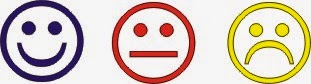 2-  ¿Identifica  el numeral  1  con su cantidad correspondiente?3.- ¿Describe   y comenta lo que observa?4.-  ¿Cuenta uno a uno, objetos  concretos?        5.- ¿Decide  y nombra lo que quiere aprender?6.- ¿Muestra atención al escuchar un cuento y responde a preguntas? 7.- ¿Aplica concepto más qué,  igual qué y menos qué, en situaciones cotidianas?8.- ¿Plantea hipótesis al combinar elementos?9.-Identifica  y nombra elementos según su ubicación espacial (arriba, abajo, al lado)?            10.- ¿Identifica  fonema (sonido) y  grafema (forma)  de la letra A?               11.- ¿Distingue los estados de ánimo,  según las  expresiones?             12.- Cuenta elementos concretos, uno a uno hasta 6*******************************************************************************